Про затвердження Порядку виплати компенсації за 2014-2015 роки підприємствам, установам, організаціям, фермерським господарствам, сільськогосподарським виробничим кооперативам незалежно від підпорядкування і форми власності та фізичним особам - підприємцям у межах середнього заробітку працівників, призваних на строкову військову службу, військову службу за призовом під час мобілізації, на особливий період або прийнятих на військову службу за контрактом у разі виникнення кризової ситуації, що загрожує національній безпеці, оголошення рішення про проведення мобілізації та (або) введення воєнного стану, а також працівникам, які були призвані на військову службу під час мобілізації, на особливий період та які підлягають звільненню з військової служби у зв’язку з оголошенням демобілізації, але продовжують військову службу у зв’язку з прийняттям на військову службу за контрактом{Назва Постанови із змінами, внесеними згідно з Постановами КМ № 911 від 04.11.2015, № 254 від 12.04.2017}{Із змінами, внесеними згідно з Постановами КМ 
№ 911 від 04.11.2015 
№ 254 від 12.04.2017}Кабінет Міністрів України постановляє:{Вступна частина із змінами, внесеними згідно з Постановою КМ № 911 від 04.11.2015; в редакції Постанови КМ № 254 від 12.04.2017}Затвердити Порядок виплати компенсації за 2014-2015 роки підприємствам, установам, організаціям, фермерським господарствам, сільськогосподарським виробничим кооперативам незалежно від підпорядкування і форми власності та фізичним особам - підприємцям у межах середнього заробітку працівників, призваних на строкову військову службу, військову службу за призовом під час мобілізації, на особливий період або прийнятих на військову службу за контрактом у разі виникнення кризової ситуації, що загрожує національній безпеці, оголошення рішення про проведення мобілізації та (або) введення воєнного стану, а також працівникам, які були призвані на військову службу під час мобілізації, на особливий період та які підлягають звільненню з військової служби у зв’язку з оголошенням демобілізації, але продовжують військову службу у зв’язку з прийняттям на військову службу за контрактом, що додається.{Абзац перший постановляючої частини із змінами, внесеними згідно з Постановами КМ № 911 від 04.11.2015, № 254 від 12.04.2017}Установити, що дія цієї постанови поширюється на громадян України, які починаючи з:{Постановляючу частину доповнено абзацом згідно з Постановою КМ № 911 від 04.11.2015}18 березня 2014 р. були призвані на військову службу за призовом під час мобілізації, на особливий період;{Постановляючу частину доповнено абзацом згідно з Постановою КМ № 911 від 04.11.2015}8 лютого 2015 р. були прийняті на військову службу за контрактом у разі виникнення кризової ситуації, що загрожує національній безпеці, оголошення рішення про проведення мобілізації та (або) введення воєнного стану;{Постановляючу частину доповнено абзацом згідно з Постановою КМ № 911 від 04.11.2015}11 червня 2015 р. були призвані на строкову військову службу, а також призвані на військову службу під час мобілізації, на особливий період та які підлягають звільненню з військової служби у зв’язку з оголошенням демобілізації, але продовжують військову службу у зв’язку з прийняттям на військову службу за контрактом.{Постановляючу частину доповнено абзацом згідно з Постановою КМ № 911 від 04.11.2015}6 грудня 2015 р. були призвані на строкову військову службу, військову службу за призовом під час мобілізації, на особливий період або прийняті на військову службу за контрактом у разі виникнення кризової ситуації, що загрожує національній безпеці, оголошення рішення про проведення мобілізації та (або) введення воєнного стану, в тому числі на працівників, які були призвані на військову службу під час мобілізації, на особливий період і які підлягають звільненню з військової служби у зв’язку з оголошенням демобілізації, але продовжують військову службу у зв’язку з прийняттям на військову службу за контрактом і працювали на час призову у фермерських господарствах, сільськогосподарських виробничих кооперативах незалежно від підпорядкування і форми власності та у фізичних осіб - підприємців.{Постановляючу частину доповнено абзацом згідно з Постановою КМ № 254 від 12.04.2017}ПОРЯДОК 
виплати компенсації за 2014-2015 роки підприємствам, установам, організаціям, фермерським господарствам, сільськогосподарським виробничим кооперативам незалежно від підпорядкування і форми власності та фізичним особам - підприємцям у межах середнього заробітку працівників, призваних на строкову військову службу, військову службу за призовом під час мобілізації, на особливий період або прийнятих на військову службу за контрактом у разі виникнення кризової ситуації, що загрожує національній безпеці, оголошення рішення про проведення мобілізації та (або) введення воєнного стану, а також працівникам, які були призвані на військову службу під час мобілізації, на особливий період та які підлягають звільненню з військової служби у зв’язку з оголошенням демобілізації, але продовжують військову службу у зв’язку з прийняттям на військову службу за контрактом{Назва Порядку із змінами, внесеними згідно з Постановами КМ № 911 від 04.11.2015, № 254 від 12.04.2017}1. Цей Порядок визначає механізм виплати компенсації за 2014-2015 роки підприємствам, установам, організаціям, фермерським господарствам, сільськогосподарським виробничим кооперативам незалежно від підпорядкування і форми власності та фізичним особам - підприємцям у межах середнього заробітку працівників, призваних на строкову військову службу, військову службу за призовом під час мобілізації, на особливий період або прийнятих на військову службу за контрактом у разі виникнення кризової ситуації, що загрожує національній безпеці, оголошення рішення про проведення мобілізації та (або) введення воєнного стану, а також працівникам, які були призвані на військову службу під час мобілізації, на особливий період та які підлягають звільненню з військової служби у зв’язку з оголошенням демобілізації, але продовжують військову службу у зв’язку з прийняттям на військову службу за контрактом (далі - працівники), за рахунок і в межах асигнувань, передбачених у державному бюджеті за програмою “Компенсація підприємствам, установам, організаціям у межах середнього заробітку працівників, призваних на військову службу за призовом під час мобілізації, на особливий період, за 2014-2015 роки” (далі - бюджетні кошти).{Пункт 1 із змінами, внесеними згідно з Постановою КМ № 911 від 04.11.2015; в редакції Постанови КМ № 254 від 12.04.2017}2. Головним розпорядником бюджетних коштів та відповідальним виконавцем бюджетної програми є Мінсоцполітики.Розпорядниками бюджетних коштів нижчого рівня є:Міністерство соціальної політики Автономної Республіки Крим, структурні підрозділи з питань соціального захисту населення обласних, Київської та Севастопольської міських держадміністрацій (далі - структурні підрозділи соціального захисту населення);структурні підрозділи з питань соціального захисту населення районних, районних у мм. Києві та Севастополі держадміністрацій, виконавчих органів міських, районних у містах (крім мм. Києва та Севастополя) рад (далі - органи соціального захисту населення).3. Бюджетні кошти спрямовуються підприємствам, установам, організаціям, фермерським господарствам, сільськогосподарським виробничим кооперативам незалежно від підпорядкування і форми власності та фізичним особам - підприємцям на компенсацію витрат на виплату середнього заробітку працівникам, які працювали на таких підприємствах, в установах, організаціях на час призову на військову службу.{Абзац перший пункту 3 із змінами, внесеними згідно з Постановою КМ № 254 від 12.04.2017}Працівникам, призваним на строкову військову службу, військову службу за призовом під час мобілізації, на особливий період, компенсація з бюджету середнього заробітку здійснюється на строк до закінчення особливого періоду або до дня фактичної демобілізації.{Пункт 3 доповнено абзацом згідно з Постановою КМ № 911 від 04.11.2015}Працівникам, які були призвані під час мобілізації, на особливий період та які підлягають звільненню з військової служби у зв’язку з оголошенням демобілізації, але продовжують військову службу за контрактом, компенсація з бюджету середнього заробітку здійснюється не більше ніж на строк укладеного контракту.{Пункт 3 доповнено абзацом згідно з Постановою КМ № 911 від 04.11.2015}{Пункт 3 із змінами, внесеними згідно з Постановою КМ № 911 від 04.11.2015}4. Для отримання компенсації з бюджету середнього заробітку підприємства, установи, організації, фермерські господарства, сільськогосподарські виробничі кооперативи незалежно від підпорядкування і форми власності та фізичні особи - підприємці протягом трьох місяців з дня набрання чинності постановою Кабінету Міністрів України від 12 квітня № 254 “Про внесення змін до постанов Кабінету Міністрів України від 4 березня 2015 р. № 105” подають органові соціального захисту населення звіти про фактичні витрати на виплату компенсації з бюджету середнього заробітку працівникам за формою згідно з додатком 1, погоджені районним (міським) військовим комісаріатом або військовою частиною, що здійснювали призов працівників на військову службу, в частині підтвердження призову та проходження військової служби, для подання структурному підрозділу соціального захисту населення копій зазначених звітів (з урахуванням звітів, поданих у 2015 році), а також зведеного звіту про фактичні витрати на виплату компенсації з бюджету середнього заробітку працівникам за формою згідно з додатком 2.Структурні підрозділи соціального захисту населення подають Мінсоцполітики відомості про загальний обсяг фактичних витрат на виплату компенсації з бюджету середнього заробітку працівникам згідно з додатком 3 для виділення їм бюджетних коштів, що спрямовуються органам соціального захисту населення для перерахування підприємствам, установам, організаціям, фермерським господарствам, сільськогосподарським виробничим кооперативам і фізичним особам - підприємцям.{Пункт 4 в редакції Постанови КМ № 254 від 12.04.2017}5. Обчислення середнього заробітку працівників здійснюється відповідно до Порядку обчислення середньої заробітної плати, затвердженого постановою Кабінету Міністрів України від 8 лютого 1995 р. № 100 (ЗП України, 1995 р., № 4, ст. 111).6. Виплата компенсації проводиться підприємствами, установами, організаціями у строки, визначені статтею 115 Кодексу законів про працю України.7. Оподаткування, нарахування і сплата єдиного соціального внеску на компенсацію проводяться відповідно до Податкового кодексу України і Закону України “Про збір та облік єдиного внеску на загальнообов’язкове державне соціальне страхування”.8. Відкриття рахунків, реєстрація, облік бюджетних зобов’язань в органах Казначейства та операції, пов’язані з використанням бюджетних коштів, здійснюються в установленому законодавством порядку.8-1. Відображення в обліку бюджетними установами компенсації з бюджету, яка надходить у поточному бюджетному періоді як повернення дебіторської заборгованості, що виникла у попередніх бюджетних періодах, проводиться у порядку, встановленому законодавством.{Порядок доповнено пунктом 8-1 згідно з Постановою КМ № 254 від 12.04.2017}9. Складення та подання фінансової і бюджетної звітності про виконання бюджетної програми та використання бюджетних коштів, а також контроль за їх цільовим та ефективним витрачанням здійснюються в установленому законодавством порядку.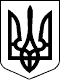 КАБІНЕТ МІНІСТРІВ УКРАЇНИ 
ПОСТАНОВАвід 4 березня 2015 р. № 105 
КиївПрем'єр-міністр УкраїниА.ЯЦЕНЮКІнд. 26ЗАТВЕРДЖЕНО 
постановою Кабінету Міністрів України 
від 4 березня 2015 р. № 105